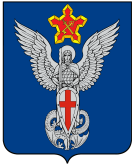 Ерзовская городская ДумаГородищенского муниципального районаВолгоградской области403010, Волгоградская область, Городищенский район, р.п. Ерзовка, ул. Мелиоративная 2,            тел/факс: (84468) 4-79-15 РЕШЕНИЕОт 22 декабря 2016 года                                 № 14/1Об отставке по собственному желанию главы Ерзовского городского поселенияГородищенского муниципального районаВолгоградской областиКурнакова Александра АлексеевичаРассмотрев заявление главы Ерзовского городского поселения Городищенского муниципального района Волгоградской области от 07.12.2016 года (вх. № 55 от 07.12.2016 г.) об отставке по собственному желанию, руководствуясь п.п. 2 ч. 6 ст. 36 Федерального закона РФ № 131-ФЗ от 06.10.2003 года «Об общих принципах организации местного самоуправления в Российской Федерации», п. 2 ч. 5, ч. 6 ст. 21 Устава Ерзовского городского поселения Городищенского муниципального района Волгоградской области, Ерзовская городская Дума,РЕШИЛА:Принять отставку по собственному желанию и прекратить досрочно полномочия главы Ерзовского городского поселения Городищенского муниципального района Волгоградской области с 28 декабря 2016 года.Возложить обязанности главы Ерзовского городского поселения Городищенского муниципального района Волгоградской области на заместителя главы администрации Ерзовского городского поселения Поляничко Владимира Евгеньевича с 29 декабря 2016 годаНастоящее решение подлежит официальному опубликованию в установленном порядке.Председатель Ерзовскойгородской Думы                                                                                                   Ю.М. Порохня